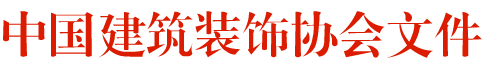 中装协[2024]25号关于举办“2024年建筑装饰行业精品工程观摩暨经验交流会”的通知各省、自治区、直辖市建筑装饰协会（分会），新疆生产建设兵团建筑业协会，各会员单位：中央经济工作会议将“以科技创新引领现代化产业体系建设”列为2024年九项重点任务之首。为认真贯彻落实中央经济工作会议和住房城乡建设工作会议精神，展望建筑装饰前沿技术，总结推广行业优质工程创建的先进经验做法，以科技创新提升工程质量，推动产业转型升级，经中国建筑装饰协会研究决定，于2024年4月18-19日，在上海临港中心（世界顶尖科学家论坛永久会址）举办“建筑装饰行业精品工程观摩暨经验交流会”。会议将邀请业内知名专家及2023年中国建筑工程装饰奖获奖工程项目经理作经验分享，请相关单位组织人员积极参加。现将会议有关事项通知如下：一、组织机构主办单位：中国建筑装饰协会　　　　　上海市装饰装修行业协会承办单位：中国建筑装饰协会装饰奖办公室　　　　　中国建筑装饰协会科技奖办公室　　　　　中国建筑装饰协会绿色智慧建造分会　　　　　上海市装饰装修行业协会建筑装饰专业委员会　　　　　上海市建筑装饰工程集团有限公司二、会议主题科技创新赋能行业高质量发展三、会议内容与亮点1.建筑业高质量发展形势及政策措施解读；2.大咖分享：上海市建筑装饰工程集团有限公司总工程师连珍，深入探究企业如何以科技创新为核心要素，以精品工程为质量标杆，加快形成企业新质生产力，推动行业技术升级；中国建筑工程装饰奖评奖专家组组长张杨，深入解析优质装饰工程基础工艺施工中大板吊顶基础质量控制；上海市建筑装饰工程集团有限公司王家圣，分享20余年来脚踏实地深耕项目一线，深入探讨从前期策划、过程把控、落地实施等不同阶段的管理要点及技术赋能；3.特邀分享：由金螳螂、浙江亚厦、上海建工、中建三局、中南幕墙、华中科技大学、苏州青木年等单位分享不同类型精品工程经典案例和创优项目经验交流；4.观摩项目：上海市建筑装饰工程集团有限公司承建的上海临港中心（世界顶尖科学家论坛永久会址）及配套酒店，项目位于上海临港新片区，由主建筑会议中心和东西两栋塔楼组成，集合了会议会展及酒店、数字图书馆、剧场等配套设施，定位为“世界级的新时代重大前沿科学策源地”。四、同期活动1.现场免费颁发2023年度中国建筑工程装饰奖获奖工程项目经理证书、设计师证书。2.举办第三届建筑装饰产业供需链采购对接会。五、会议时间地点报到时间：2024年4月17日13:00-21:00会议时间：2024年4月18日-19日会议地点：上海临港中心（世界顶尖科学家论坛永久会址）二楼顶科会堂（上海市浦东新区环湖南三路2555号；停车到1号门进入地库C区）报到地点：上海临港锦江国际酒店（上海市浦东新区南汇新城镇顶科路100号；停车到4号门进入地库A区）酒店预订：19602170026  021-38819999（报“中装协观摩会”）大床房500元/天（单早）  双床房550元/天（双早）六、参会对象装饰企业高管，分管工程项目的负责人、总工、技术负责人、项目经理等，以及设计、材料等相关企业人员。七、填写回执注意事项1.《精品工程观摩会回执表》（电子版）于4月15日前发送至电子邮箱383534349@qq.com。2.2023年获奖工程项目经理、设计师申请于4月5日前通过链接https://live.polyv.cn/watch/4724948或扫描二维码填报。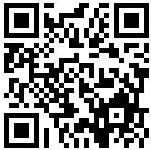 获奖工程项目经理、设计师应为2023年中国建筑工程装饰奖获奖工程《装饰奖申报表》中所填写的项目经理、设计师。八、其他事宜1.本活动自愿参加，会务费2500元/人（含会议餐、资料费、考察费等），欢迎省、市协会带队组团参会（各省、市协会专职会长、秘书长免会务费），参会代表交通、住宿费用自理。2.因会场与上海虹桥机场距离较远，建议到上海浦东机场。3.为确保会议效果，会议规模控制在800人，本次会议按报名缴费顺序排号现场对号入座。4.为做好会议接待工作，请参会人员按照时间节点把回执报送中装协相关部门，会务费电汇至指定账户，备注“GM+（单位邮箱）”字样，方便回执电子普票。5.汇款账户户  名：中国建筑装饰协会开户行：中国工商银行股份有限公司北京南方庄支行帐  号：0200225919200039181九、联系方式1.装饰奖办公室：王立艳  万晓琳  张敏敏  姜莹莹电  话：010-88389192  88377409  88389062  883890692.科技奖办公室：孙晓勇  马  敬电  话：010-88389165  883891813.绿色智慧建造分会：高  杰  马清斌电  话：13910178568  139101005584.财务部：齐金杨  刘红云电  话：010-88389001  883891785.上海市装饰装修协会建装委：徐恩凯  章  霖电  话：13671697745  158210863506.报名回执邮箱：383534349@qq.com　　附件：1.精品工程观摩会回执表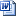 　　中国建筑装饰协会　　2024年3月19日